РеспубликæЦæгатИрыстон - АланийыГорæтгæрон район –  Чермены хъæуы цæрæнбынаты
бынæттонхиуынаффæйадыадминистрациУ Ы Н А Ф Ф Æ                              Администрация местного самоуправленияЧерменского сельского поселения Пригородного района
Республики Северная Осетия – АланияП О С Т А Н О В Л Е Н И Е                от  27.01.2014                                                                                      № 8                                                                     В соответствии с Федеральным законом от 25.12.2008 N 273-ФЗ "О противодействии коррупции", с Федеральным законом от 17 июля 2009 года N 172-ФЗ "Об антикоррупционной экспертизе нормативных правовых актов и проектов нормативно-правовых актов",  постановляю:1. Утвердить прилагаемый Порядок проведения антикоррупционной экспертизы нормативных правовых актов и проектов нормативно-правовых актов Черменского сельского поселения.2. Настоящее постановление вступает в силу  после его официального опубликования.3. Контроль за выполнением настоящего постановления оставляю за собой.Глава администрацииЧерменского  сельского поселения			    Б.Г. АгкацеваПриложение к постановлениюГлавы администрацииЧерменского  сельского поселенияот «27» 01_2014г  N8Порядок проведения антикоррупционной экспертизы  нормативных правовых актов и проектов нормативных правовых актов в администрации Черменского сельского поселения  Общие положения1.1. Антикоррупционная экспертиза нормативных правовых актов и проектов нормативных правовых актов Черменского сельского поселения (далее – поселение) проводится в целях выявления коррупциогенных факторов и их последующего устранения:- в проектах решений Собрания представителей Черменского сельского поселения;- в проектах нормативных правовых актов администрации Черменского  сельского поселения;- в решениях Собрания представителей Черменского сельского поселения, в нормативных правовых актах администрации Черменского  сельского поселения.1.2. Антикоррупционная экспертиза нормативных правовых актов и проектов нормативных правовых актов поселения проводится в соответствии с настоящим Порядком и согласно методике проведения антикоррупционной экспертизы нормативных правовых актов и проектов нормативных правовых актов (утв. постановлением Правительства РФ от 26 февраля 2010 г. N 96) (далее - Методика).1.3. При разработке проектов нормативных правовых актов исполнители учитывают нормы действующего антикоррупционного законодательства, предотвращая включение в проект нормативного правового акта норм, содержащих коррупциогенные факторы.2. Антикоррупционная экспертиза,осуществляемая при проведении правовой экспертизы2.1. Администрация поселения проводит антикоррупционную экспертизу при проведении правовой экспертизы проектов нормативных правовых актов поселения.2.2. Результаты проведения антикоррупционной экспертизы проекта нормативного правового акта оформляются специалистом администрации в виде заключения в соответствии с Методикой проведения антикоррупционной экспертизы.2.3. Положения проекта нормативного правового акта, содержащие коррупциогенные факторы, выявленные при проведении антикоррупционной экспертизы, устраняются на стадии доработки проекта нормативного правового акта его разработчиком.3. Антикоррупционная экспертиза нормативных правовых актов3.1.  Антикоррупционная экспертиза нормативных правовых актов поселения проводится на основании поручения, Главы администрации Черменского  сельского поселения (далее - поручение), в течение 30 рабочих дней со дня получения соответствующего поручения или решения.3.2. При выявлении специалистом поселения ответственного за проведение антикоррупционной экспертизы  по результатам антикоррупционной экспертизы нормативных правовых актов в нормативном правовом акте норм, содержащих коррупциогенные факторы, специалист предлагает Главе администрации сельского поселения обеспечить устранение выявленных в нормативном правовом акте коррупциогенных факторов. 4. Независимая антикоррупционная экспертизаНе зависимая антикоррупционная экспертиза  актов и проектов актов4.1.Объектом независимой антикоррупционной экспертизы  являются официально опубликованные акты и размещенные на официальном сайте администрации местного самоуправления муниципального образования- Пригородный район проекты актов.          Независимая антикоррупционная экспертиза не проводится в отношении актов и проектов, содержащих сведения, составляющие государственную, служебную или иную охраняемую федеральным законом тайну.4.2.независимая антикоррупционная экспертиза проводится юридическими лицами и физическими лицами, аккредитованными Министерством юстиции Российской Федерации в качестве независимых экспертов антикоррупционной экспертизы актов, в соответствии с Методикой за счет собственных средств указанных юридических лиц и физических лиц.4.3. Для обеспечения проведения независимой антикоррупционной экспертизы проекта администрации района, являющейся разработчиком проекта, организует его размещение на официальном сайте администрации района в течение рабочего дня, соответствующего дню направления проекта акта на согласование, с указанием адреса электронной почты для направления экспертных заключений, а также даты начала окончания приема заключений по результатом независимой антикоррупционной экспертизы.4.4. Порезультатом независимой экспертизы антикоррупционной экспертизы независимым экспертом  составляется экспертное заключение по форме, утверждаемой Министерством юстиции Российской Федерации.4.5. Прием и рассмотрение экспертных заключений, составленных  независимыми экспертами, проводившими независимую антикоррупционную экспертизу акта и проекта акта, осуществляет экспертный  орган.4.6. Порезультатом рассмотрения составленного независимым экспертом  экспертного заключения независимому эксперту направляется мотивированный ответ, за исключением случаев, когда в экспертном  заключении отсутствуют предложения о способе устранения выявленных коррупциогенных факторов.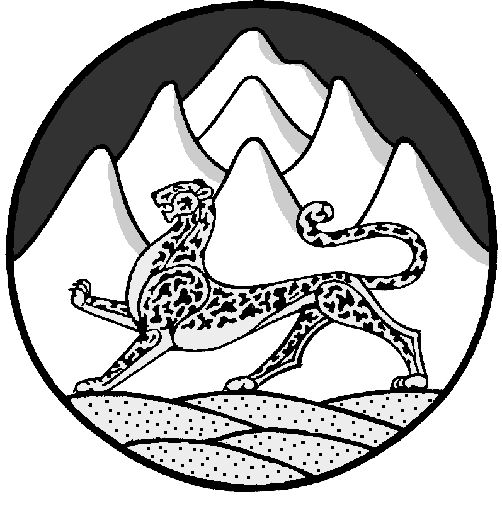 